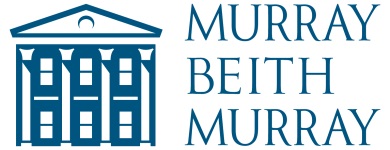 EXECUTIVE ASSISTANT – LEGAL (PRIVATE CLIENT)Murray Beith Murray is one of Scotland’s leading private client law firms. For over 170 years we have specialised in meeting the legal, financial and administrative needs of individuals and families, trusts, charities and private companies.We have a vacancy for an experienced Executive Assistant, to provide effective and pro-active secretarial and administrative support to a nominated Partner and the team. You will also be responsible for ad-hoc project work.Main Duties and ResponsibilitiesProvide a high-quality secretarial support service and exemplary client careTake a proactive approach to work carried out on behalf of the Partner and the team and take responsibility for resolving any issues that may ariseBoth copy and audio typing, including a high volume of correspondence Prepare legal documentation using appropriate stylesCommunicate effectively with the Partner and the team to keep them appraised of work status, and ensure that client meetings are well prepared for in advance Assist with basic legal research when necessary Attend Management Board meetings/ Partner meetings, produce accurate meeting minutes and issue to Partners and Directors in a timely manner and ensure all minute actions are followed up by the relevant partiesMaintain accurate documents and records using our document management and manual filing systemOrganise meetings, manage diaries and make travel arrangements as requiredPhotocopying, scanning and general office administration Undertake administration for certain clients as requiredTake an active role in project work across the Firm both in leading and participating.Undertake any other reasonable duties as they arise Skills, Knowledge and ExperiencePrevious experience working as an Executive Assistant/PA at Board level, preferably within a legal firm Proficient in the use of Microsoft Office applications with fast and accurate typing speeds, a high level of accuracy with attention to detail, and the ability to proof own workExcellent organisational skills and diary management skills is essential, and the ability to plan and prioritise your own workload Excellent communication skills, both written and oral is essentialExcellent internal and external client care skills, ensuring that all contact with clients is exemplarExperience of Elite Webview would be advantageous but training will be providedProactive approach to problem solving and decision making This job description provides an overview of the key duties and responsibilities for this role and is not intended to be exhaustiveIf you wish to apply for this role, please send your CV and covering letter to recruitment@murraybeith.co.ukJob TitleExecutive AssistantJobholderNew postSalary Scale Competitive Working Pattern9am – 5pm, Monday to Friday with one hour for lunchJob PurposeTo provide effective and pro-active secretarial and administrative support to a nominated Partner and the team. Management Responsibility forNone